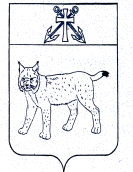 АДМИНИСТРАЦИЯ УСТЬ-КУБИНСКОГОМУНИЦИПАЛЬНОГО ОКРУГАПОСТАНОВЛЕНИЕс. Устьеот 06.05.2024                                                                                                         № 754												О внесении изменений в постановление администрации округа от 27 февраля 2023 года № 326 «Об организации, составе, порядке деятельности сил и средств Усть-Кубинского муниципального звена территориальной подсистемы единой государственной системы предупреждения и ликвидации чрезвычайных ситуаций»В соответствии с Федеральным законом от 6 октября 2003 года № 131-ФЗ "Об общих принципах организации местного самоуправления в Российской Федерации", Федеральным законом от 21 декабря 1994 года № 68-ФЗ "О защите населения и территорий от чрезвычайных ситуаций природного и техногенного характера", законом Вологодской области от 25 марта 2008 года № 1773-03 "О защите населения и территорий Вологодской области от чрезвычайных ситуаций природного и техногенного характера", Положением о единой государственной системе предупреждения и ликвидации чрезвычайных ситуаций, утвержденным постановлением Правительства Российской Федерации от 30 декабря 2003 года №794, на основании ст. 42 Устава округа администрация округаПОСТАНОВЛЯЕТ:1.	Приложение 2 к постановлению администрации округа от 27 февраля 2023 года № 326 «Об организации, составе, порядке деятельности сил и средств Усть-Кубинского муниципального звена территориальной подсистемы единой государственной системы предупреждения и ликвидации чрезвычайных ситуаций», изложить в следующей редакции согласно приложению к настоящему постановлению.2.	Настоящее постановление вступает в силу со дня его официального опубликования.Глава округа									    И.В.БыковПриложение                                                                                                                                                        к постановлению администрации                                                                                                                                                             округа от 06.05.2024 № 754«Приложение 2к постановл6ению администрации округаот 27.02.2023 № 326СОСТАВсил и средств Усть-Кубинского муниципального звена территориальной подсистемы единой государственной системы предупреждения и ликвидации чрезвычайных ситуацийПолное наименованиеПодчиненностьМесто дислокацииБлиж. аэро-порт, ж\дТип предназначениясоставЧисленность, чел.оснащениеВиды ЧСПринадлежностьТеле-фонФинансирование123456789101112Аварийно-техническая команда по электрическим сетямт.м.Устье,Октябрьская, 56ж\д г.Сокол.Ремонт и восстановление электросетейкоманда26 чел.БКМ-2УАЗ-4Автокран- 1ГАЗ33081-1ГАЗ-2704р-1ГАЗ-3732NZ-1АГП – 1ДТ75-2МТЗ-1лодка-1снегоход -2ТРЭКОЛ-1Аварии на эл/сетяхСокольский РЭС производственное отделение «Вологодские электрические сети»Вологодский филиал ПАО «Россети Северо-Запад»2-16-84Обл.Аварийно-техническая команда по электрическим сетямт.м.Устье, Строителей,22ж\д г.Сокол.Ремонт и восстановление электросетейкоманда4БКМ-1Т-40 -1УАЗ-2Аварии на эл/сетяхПО «Вологодское» РЭС«Сокольский»АО «Вологдаоблэнерго» электросетевой участок «Устье»2-13-62Обл.Аварийно-техническая команда по ремонту на водопроводных сетяхт.м.Устье, Октябрьская, 67ж\д г.Сокол.Ремонт и восстановление водопроводных сетейкоманда3ГАЗ-2(с емкостью для воды)(для откачки воды)бензогенератор, сварочный аппаратАварии на водопроводеООО «ВодопроводУстье»2-14-78Обл.Команда пожаротушенияФед.Устье, Яковлева,16ж\д г.Сокол.Тушение пожаровкоманда31Пожарные автомобили -3,УАЗ-1 для опер. руководстваПожары в населенных пунктах, лесные торфяные пожары18 ПСЧ по охране с. Устье 3 ПСО ФПС ГПС ГУ МЧС России по ВО2-16-62Фед.ОтдельныйПост пожаротушенияОбл.Бережноеж\д г.Сокол78 км.Тушение пожаровпост6Пожарные автомобили -2Пожары в населенных пунктах, лесные торфяные пожарыОП-73, филиал №3 КУ ПБ Вологодской области «Противопожарная служба»3-01-21Обл.Аварийно-техническая команда по ремонту на теплосетяхт.м.Устье, Октябрьская, 67Устье, Октябрьская, 4ж\д г.Сокол.Ремонт и восстановление теплосетейкоманда2Бензогенератор, сварочный аппаратАварии на теплосетяхООО «ЖилКомСервис»МП «Коммунальные системы»8(921) 537-6276Орг.Мун.Ремонтно-эксплуатационный участок с. УстьеОбл.Устье, Октябрьская,56Бж\д г.Сокол.Локализация и ликвидация аварий на газораспределительных сетяхАварийная бригадаАварийно-восстановительная бригада6ГАЗ-2бензогенератор –1помпа-1Аварии на газовых сетях, работающих на природном газеРемонтно-эксплуатационный участок с. Устье AO «Газпром газораспределение Вологда»2-17-58Обл.МУ Усть-Кубинского района «Аварийно-спасательная служба»Мун.Устье, Октябрьская,6Устье, Октябрьская, 8ж\д г.Сокол.Поиско-спасательные работыСпасателиИныеДиспетче-ра ЕДДСдиспетчера ЕДДС555УАЗ-2снегоход-1гидроинструмент-1водный транспорт – 3ТС повышенной проходимости – 2бензорез-1Поисково-спасательные, аварийно-спасательные и другие неотложные работы, связанные и угрозой жизни и здоровья граждан и ЧС. Координация действий ДДС округаМУ Усть-Кубинского района «Аварийно-спасательная служба» (учредитель)2-16-18(спас.)2-18-05 ЕДДСМун.Звено охраны общественного порядкаФед.Устье, Заречная,7ж\д г.Сокол.Обеспечение охраны общественного порядка и общественной безопасности гражданзвено26УАЗ-5ВАЗ-5Обеспечение охраны общественного порядка и общественной безопасности граждан при возникновении ЧСПункт полиции «Усть-Кубинский» (дислокация с. Устье) МО МВД России «Сокольский»2-11-632-13-71Фед.Сестринская бригада скорой помощиОбл.Устье,Колхозная,9ж\д г.Сокол.Оказание первой медицинской скорой помощибригада9УАЗ-3Оказание первой медицинской помощи пострадавшим в ЧСБУЗ ВО «Усть-Кубинская ЦРБ»2-15-80Обл.Команда по тушению лесных пожаровОбл.Устье, Советская, 6ж\д г.Сокол.Тушение лесных пожаровкоманда7УАЗ-2МТЗ-1Гус. трактор-1Мотопомпы-6,Бензопилы-2,Ранцевые огнетушители-5лодка-1Тушение лесных и торфяных пожаровУсть-Кубинский ТО государственное лесничество Департамента лесного комплекса ВО 2-13-85Обл.Команда по тушению лесных пожаровОбл.с.Устье, ул.Пролетарская, 47аж\д г.Сокол.Тушение лесных пожаровкоманда8УАЗ-2МТЗ-1ТДТ55-1Плуг лесной-1Прицеп водороздатчик -1лодка-1Мотопомпы-2,Бензопилы-2,Ранцевые огнетушители-10Тушение лесных и торфяных пожаровУсть-Кубинский лесхоз – филиал специализированного автономного учреждения лесного хозяйства Вологодской области« Вологодское лесохозяйственное объединение» (Усть-Кубинский лесхоз-филиал САУ лесного хозяйства ВО «Вологдалесхоз»)2-11-92Обл.Отдел коммунальной инфраструктурыадминистрации округаТ.м.с.Устье,Октябрьская, д.56ж\д г.Сокол.Ремонт и восстановление дорог и мостовкоманда7Грейдер-2;КДМ-2;МТЗ-Беларусь - 2 Экскаватор – 1ЧС, связанные со снежными заносамиОАО «Вологодавтодор» Усть-Кубинский ДРСУ Сокольского ДРСУ2-11-90Обл.Звено по координации деятельности по поиску и спасению людей на внутренних водахОбл.с.Устье,ул. Яковлева, д. 18ж\д г.Сокол.Участие в поиске и спасании людей на внутренних водахзвено4Моторная лодка «Стрингер» -1ВАЗ-21214 (Нива) – 1Снегоход «Тайга-Патруль» (551 SWT) - 1ЧС, связанные на внутренних водахИнспекторский участок с. Устье Центр ГИМС ГУ МЧС России по Вологодской области2-10-40Обл.Отдел коммунальной инфраструктуры администрации округаТ.мс.Устье, ул. Яковлева, д.16ж\д г.Сокол.Переводка людей из зоны ЧСслужба7ЛиАЗ-2ПАЗ-5Мероприятия по переводке людей из зоны ЧСМУ «Усть-Кубинская АТП»2-11-33Орг.